Сарычев Анатолий ИвановичТруженик тыла(прадедушка Склярова Кирилла)Родился в 1928г. с. Валуевка Ремонтненского района Ростовской области. Всё свое детство он помогал в селе отцу пасти скот. Когда началась война ему было 13 лет. Вместе с сестрой, которой было 9 лет они помогали селу убирать урожай, пасти овец, скот. В 1941 г. Было принято решение правления угнать скот за Волгу, чтобы не достался фашистам. Потому-что фашисты заняли Ростов и продвигались всё дальше и дальше. Сделав переправу скот стали перегонять через Волгу, но началась бомбёжка и прадедушка не успел переправиться и остался. Его подобрали Советские солдаты. Он вместе с солдатами остался в Сталинграде до освобождения. Он рассказывал, как на одной стороне улицы советские солдаты, на другой фашисты. Шли бои. Однажды его послали солдаты незаметно посмотреть, что в машинах у фашистов. Там были продукты. Но возле машины прадедушку схватил за ухо фашист, потрепал, что-то сказал на своём языке и повёл к кабине, там он достал плитку шоколада отдал ему и отпустил. Солдаты сказали, Толик у тебя новый день рождения. После освобождения Сталинграда его отправили домой. Всю свою жизнь он проработал в совхозе, ушёл на пенсию, получил ветерана труда в 1996г. Про служил в армии 5 лет в Приморском крае г. Артём артиллеристом.В 2004г.ему выдали удостоверение «Труженик тыла». Сейчас ему 92 года. 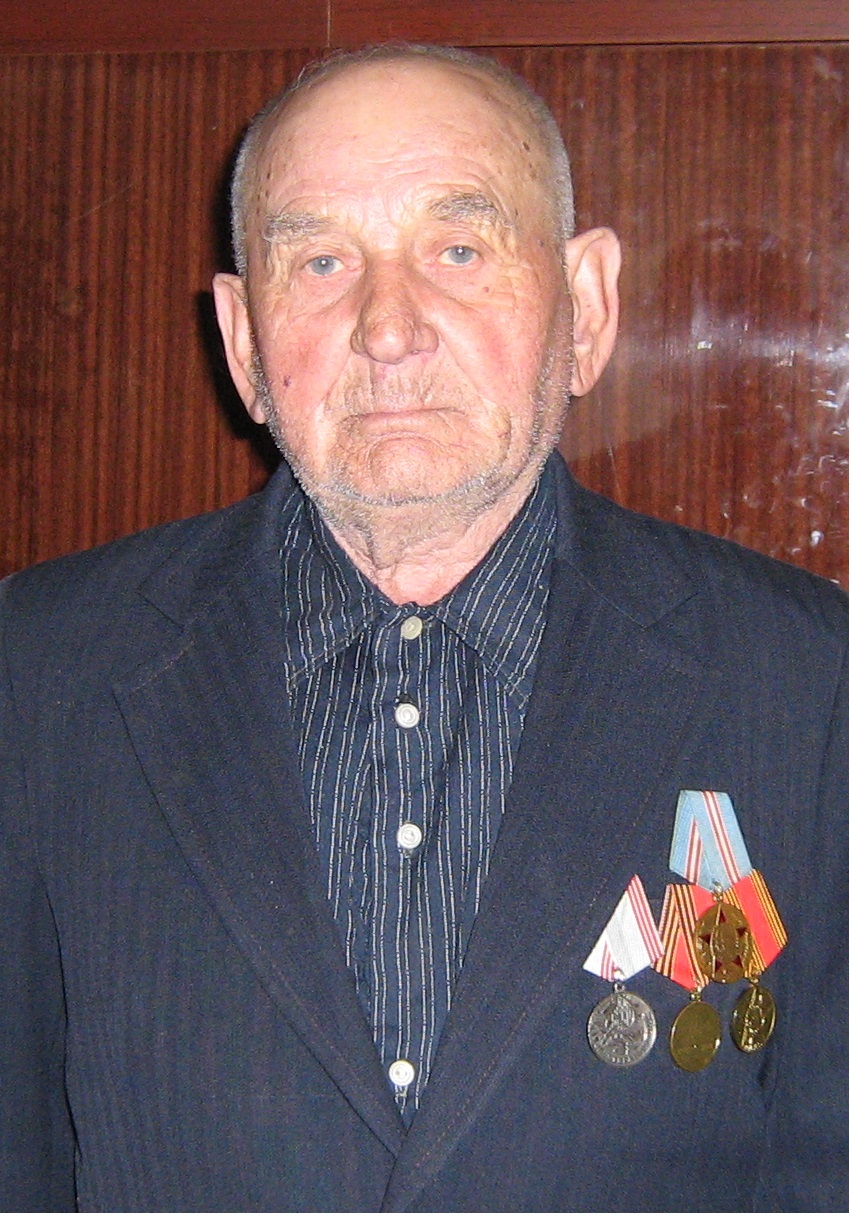 